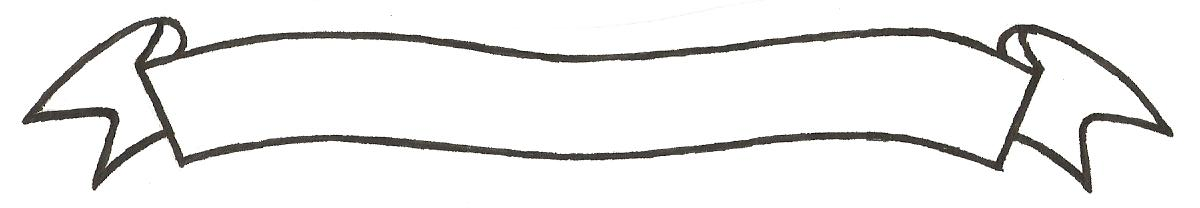 MERU UNIVERSITY OF SCIENCE AND TECHNOLOGYP.O. Box 972-60200 – Meru-Kenya.Tel: 020-2069349, 061-2309217. 064-30320 Cell phone: +254 712524293, +254 789151411Fax: 064-30321Website: www.must.ac.ke  Email: info@mucst.ac.keUniversity Examinations 2014/2015 THIRD YEAR SECOND SEMESTER EXAMINATION FOR THE DEGREE OF BACHELOR OF SCIENCE IN FOOD SCIENCE AND TECHNOLOGY AND FOOD SCIENCE AND NUTRITIONAFS 2310: FUNDAMENTALS OF DAIRY SCIENCE DATE: APRIL 2015					   	                                 TIME: 2 HOURSINSTRUCTIONS: Answer question one and any other two questions QUESTION ONE (30 MARKS)Briefly explain characteristics of any three indigenous enzymes found in milk 	(6 Marks)Explain the factors that may affect milk yield and composition			(6 Marks)Explain the composition and distribution of milk lipids				(6 Marks)Name and explain the functional characteristics of lactose			(6 Marks)Explain the tests that can be carried out to determine the freshness of milk	(6 Marks) QUESTION TWO (20 MARKS)Discus the distribution and characteristics of milk proteins				(20 Marks) 												 QUESTION THREE (20 MARKS)Name and explain the functional attributes associated with the non fat dry milk powder											(20 Marks)QUESTION FOUR (20 MARKS)Citing specific examples discuss mineral distribution in milk			(20 Marks)